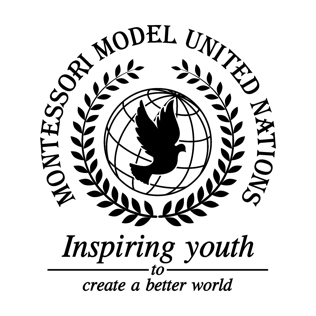       Resolution GA/1/2.1General Assembly First Committee Co-sponsors: Republic of Austria, Republic of Botswana, Republic of Bulgaria, Republic of Chad, Republic of Costa Rica, Republic of Cote d’Ivoire, Kingdom of Denmark, Dominican Republic, Arab Republic of Egypt, Republic of Estonia, Federal Republic of Germany, Republic of Ghana, Grenada, Republic of Indonesia, Republic of Iraq, Japan, Republic of Kenya, State of Kuwait, Libya, The former Yugoslav Republic of Macedonia, Republic of Maldives, Republic of Mali, United Mexican States, Republic of the Union of Myanmar, Islamic Republic of Pakistan, Romania, Kingdom of Saudi Arabia, Republic of SingaporeTopic: Arms race in spaceThe Committee,Alarmed by the possibility of the militarization of outer space,Desiring the peaceful use of space,Observing the devastating space race,Noting with deep concern that if tensions between states continue to rise the space race will continue and intensify, Encouraging all states to eliminate all weapons in space,Advises increased awareness about space militarization;Desires the security council put a small part of their GDP into clearing space debris;Confirms that sanctions will be used against states that refuse to disarm their space weapons;Encourages more states to get involved with space peacefully;Requests that space resources be shared with all states;Desires more multilateral satellites.